Vestby kommune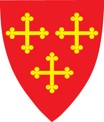 RO BarnehageSøknad om støtte til Tiltak for å styrke den norskspråklige utviklingen for minoritetsspråklige barn i barnehagen 2021-2022Søknadskriterier og tildeling Barnehagen kan søke kommunen om veiledning, eller det kan søkes om tilskuddsmidler til tospråklig assistanse eller egendefinerte tiltak. Tilskuddsmidlene skal gå til direkte arbeid med minoritetsspråklige barn i barnehagen. Barnehagen kan søke om midler til tiltak som bidrar til å utvikle gode leke- og læringsmiljø for minoritetsspråklige barn, som fremmer norskspråklig utvikling, inkludering og medvirkning. Antall minoritetsspråklige barn i den enkelte barnehage og barnehagens behov for støtte til tiltak vil ligge til grunn for kommunens vurdering av tildelingen til den enkelte barnehage. Søknadsfrist er 30.mai 2021 og søknadsskjemaet sendes til post@vestby.kommune.no Frist for rapportering er 1.mai 2022 (se egen mal for rapportering). Spørsmål om tilskuddsordningen eller søknaden kan rettes til marit.gjervan@vestby.kommune.no Tiltaksområder Barnehagene kan søke om støtte til tiltak innenfor disse tre områdene: 1. Veiledning fra språkpedagogBarnehagen kan søke om veiledning fra språkpedagogen som er ansatt i barnehageadministrasjonen. Språkpedagogen skal veilede barnehagens pedagogiske ledelse og øvrige ansatte i å tilrettelegge for systematisk arbeid med minoritetsspråklige barns språkutvikling og barnehagens språkmiljøå tilrettelegg for pedagogisk arbeid med inkluderende leke- og læringsmiljø for minoritetsspråklige barnbarnehagens arbeid med språklig og kulturelt mangfold 2. Tospråklig assistanseBarnehagen kan søke om tilskudd for å tilsette tospråklig assistent til minoritetsspråklige barn som behersker lite norsk når de begynner i barnehagen. Egne ansatte med relevant språkkompetanse kan benyttes, og da kan midlene benyttes til frikjøp av ansatt for en periode. Tiltaket følges opp med veiledning fra språkpedagogen.  3. Egendefinerte tiltak Barnehagen kan søke om tilskudd til egendefinerte tiltak som bidrar til at barnehagen styrker den norskspråklige utviklingen hos minoritetsspråklige barn. EvalueringBarnehagen skal evaluere tiltaket innen 1.mai 2022. Evalueringen gjøres i eget skjema og sendes til barnehageadministrasjonen på post@vestby.kommune.no   Søknadsskjema Informasjon om barnehagen Her fyller barnehagen inn tiltaksområde(r) det søkes om. Beskriv barnehagens/barnas behov og tiltakene så konkret som mulig. Tiltakene skal vise hva barnehagen skal gjøre og hvordan, for å nå målet for tilskuddsordningen. Barnehagens navn Barnehagens styrere-postadresse Tlf.nr.Antall minoritetsspråklige barn etter rapportering i årsmeldingen (pr. 15.12.20)Barnehageadministrasjonen henter tallene fra BASILPeriode det søkes midler for 2021-2022Tiltaksområde 1Veiledning fra språkpedagogMålBarnehagens/barnas behov (beskriv behov ut fra nåsituasjon)Tiltak(beskriv omfang og form på veiledningen som ønskes; for eksempel veiledning av ansatte på en avdeling, pedagogisk lederteam, kurs for hele personalet etc.) Kjennetegn på måloppnåelse (beskriv kjennetegn på at målet for tiltaket er oppnådd)Tiltaksområde 2Tospråklig assistanseMålBarnehagens/barnas behov (beskriv behov ut fra nåsituasjon, beskriv evt. personalets flerspråklige kompetanse) Tiltak(beskriv hvordan tospråklig assistanse skal benyttes som tiltak)Kjennetegn på måloppnåelse (beskriv kjennetegn på at målet for tiltaket er oppnådd)Tiltaksområde 3Egendefinerte tiltak MålBarnehagens/barnas behov (beskriv behov ut fra nåsituasjon)TiltakKjennetegn på måloppnåelse (beskriv kjennetegn på at målet for tiltaket er oppnådd)